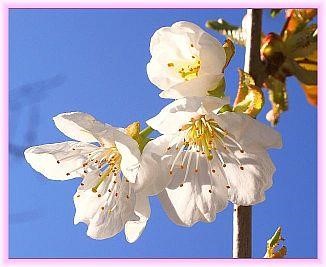 Преодоляване на безразличния живот и духовната незаинтересованост  Поздрави, земна вестителко на небесната любов! В небесното същество отново има голяма радост, че искате да получите вътрешното Слово на Бога чрез небесно чисто същество от светлина с вътрешен копнеж. Винаги имате свободата да приемете това или не. Свободното ви съгласие радва и мен, вашето защитно същество, за да мога да ви дам кратка инструкция от небесния източник на Аз Съм. Вие потвърдихте това с кимване на глава и аз мога да започна божественото вдъхновение. Сега, след няколко месеца земно съществуване, вие отново сте готови смело да приемете вътрешното Слово във вас, което трябва да ви помогне отново да вибрирате по-високо, особено в душата си. Това също така вдъхновява клетките на тялото ви в клетъчното ядро да вибрират по-високо и да постигат повече енергии. Описание на предишната житейска ситуация на уволняващия В днешното послание от небесния Аз Съм Източник, най-голямата съкровищница на знание в цялото творение, Божият Дух би искал първо да информира читателите/слушателите на Капките на любовта за миналото житейско положение на Оратора. След двустранната операция на слабините основателят преживява доста дълъг период на болки, през който страда много. Мъчителната болка на местата на операцията се проявява за по-дълъг период от време, тъй като са прекъснати много нервни влакна и местата на тъканите са претърпели тежки увреждания. Възстановяването на увредените клетки отнема много месеци в по-напреднала възраст, понякога дори няколко години, ако човек не е бил физически активен дълго време или почти не е натоварвал мускулите и ставите, както се е случило в случая с основателя. Седейки дълго време всеки ден, докато получаваше словото на Божия Дух в продължение на много години, много мускули бавно се отпуснаха поради липсата на движение и кръвоснабдяването на тялото ставаше все по-лошо. Тъй като обаче пратеникът се намирал във висока духовна вибрация поради вдъхновенията и погълнал много божествени енергии, той не усещал умора и се чувствал много добре дори дълго време след това. В резултат на това той погрешно смята, че няма нужда от ежедневни физически упражнения. Така че, за съжаление, едва след много години той започва да има оплаквания от подвижните части на тялото си. Това е една от няколкото причини, поради които оздравителният процес в областта на тазобедрената става е много бавен, а болката е по-слаба. Тъй като основателят е много чувствителен или възприема по-силно болковите импулси на клетките, вибрацията на неговото душевно-човешко съзнание намалява, поради което той вече не може да получава високото божествено светлинно излъчване на съобщението чрез ядрото на душата. Причината, поради която проповедникът спрял вдъхновението, била, че след операцията си почувствал, че физическата му вибрация или клетъчната му вибрация вече не е достатъчно висока, за да приема безпрепятствено Божия дух. Божият Дух отдавна го е предупредил да не се приближава до Вътрешното слово, ако вибрациите на клетките му са твърде ниски. От това кратко описание читателите/слушателите на "Капките на любовта" вече разбраха защо толкова дълго време не е могъл да получи послание или защо не е посмял да се приближи до Вътрешното Божие Слово.     Вселенският дух на любовта, който изпитва най-голямо съчувствие към небесните и извънземните същества, а също и към най-малкото живо същество, разбира земните вестители, които отново и отново се въплъщават в земна дреха, за да изпълнят задачата си за спасение, доброволно приета от небесното същество, така че духовното невежество сред хората да намалее чрез посланията на просвещението и те да научат как могат да намерят пътя обратно към своя небесен дом на светлината чрез собствените си духовни усилия.  Небесните същества, които някога са работили като вестители в земната дреха, разбират и одухотворените хора, които са получавали откровения за Бога от небесния източник и са ги предавали на познати, духовно заинтересовани хора. По време на възприемането на Вътрешното Божие Слово те се намират във висока душевно-човешка вибрация и усещат вътрешния поток на любовта като славно чувство на щастие. Поради тази причина те искат да останат в него възможно най-дълго и често го възприемат в себе си. Но вестоносците не трябва да забравят, че притежават човешка дреха, която е била програмирана за материята от бившите паднали същества и е получила от тях генетични спомени за изграждане и поддържане на живота. Това означава, че човек трябва да приема енергийно заредени хранителни частици и много други отново и отново, за да поддържа живота и здравето си. Освен това трябва редовно да се грижи за приемането на достатъчно кислород и да прави физически упражнения и да релаксира. Много бащи не са обръщали внимание на това, поради което са се разболявали тежко и са умирали преждевременно. Ето защо Божият Дух предупреждава днешните проповедници да не си вредят с прекаленото си усърдие. Паузата в записването има и положителна страна за вестника Развитието на неговата цялост е продължило стабилно, незабелязано от него, в рамките на няколко месеца, т.е. душата му е придобила много нови впечатления в земния живот, а също така и човешкото му същество, дрехата на душата. Така че нищо не е било напразно!  Това означава, че духовното вътрешно прекъсване на словото му е помогнало да събере повече светски и духовни впечатления, които глашатаят може да използва, за да мисли по-далновидно, особено в човешки и духовен план. Това му дава възможност да разбира световните събития, както и човешките и духовните връзки по логичен начин и да ги класифицира по-добре духовно. Това е много необходимо за земните вестители, тъй като след известно време те трябва да опознаят и преживеят отново нови ситуации, за да получат от новите преживявания важни впечатления за цялостното съзнание на душата-човек. Това помага на Божия Дух да разкрива по-дълбоки послания чрез по-зрял проповедник, защото той намира спомени за това в мозъчните си клетки. Ако обаче претендентите претендират, че получават едно след друго божествени вдъхновения отвътре, тогава поради липса на време и постоянна заетост с посланията вече не е възможно да трупат нов житейски опит във висшето и низшето съзнание, за да ги осмислят задълбочено и да ги разберат по-добре духовно. Нещо друго, което си струва да знаете от Божия Дух, за да помислите за него вие, вътрешните хора: Мъдър е само този човек, който е преживял много положителни и отрицателни ситуации и с вътрешна божествена помощ се е опитал да класифицира преживяванията си по духовно последователен начин в своето душевно-човешко съзнание, без да се смята за особено интелигентен или умен човек. Такъв човек живее скромно на заден план, без да се представя със своите знания. Но онези, които са събрали много книжна мъдрост в човешкото си съзнание и предават знанията си на другите в лекции, не са мъдри хора от небесно-божествена гледна точка. Самопринудата на много хора е следствие от духовно невежество Вестителите, които постоянно изказват или записват божествените си послания, попадат в принудително и несвободно самопринуждение, тъй като погрешно вярват, че трябва постоянно да записват и предават божествените съобщения на верните слушатели и читатели, за да могат те да узреят духовно. Наистина, това никога не е било стандартната цел за верните небесни вестители на земята. Преди векове те са получавали такава фалшива информация от заблудени, привързани към земята фанатични души и са я предавали на други вестители, поради което и днес мнозина са попаднали в капана на самоналожената им принуда. Тази програма ги контролира всеки ден наново, като те погрешно вярват, че трябва да прекарват деня си в получаване на божествено вдъхновение и коригирането му. Някои се занимават с това до пълно изтощение, което води до силно напрежение на нервната им система. Последиците от собственото им претоварване в крайна сметка водят до физическо страдание. Но от гледна точка на небесния дух на любовта това не би трябвало да е така, ако глашатаите се сбогуват със самоналожените им ограничения.  Повечето от истинските небесни вестители, които са съществували на Земята, са били духовно заблудени от подвеждащите изявления на други медиуми, които без да подозират са получавали предавания от извънземни фанатично-религиозни земни души. Те твърдяха, че Божият Дух може да предпази вестителите по всяко време от навлизането на тъмни души с много ниски вибрации, дори ако преди това са били ориентирани към света или са били в дисхармония, защото Той ги обгръща със Своята висока светлинна сила преди и по време на вдъхновението. Но това не е възможно в този паднал свят, поради неговата ниска вибрационна закономерност и тъмно излъчване. Трагично е, че много вестители са вярвали в това и резултатът е бил, че са се отваряли за Божия Дух в себе си по всяко време на деня, дори при доста ниски вибрации.  Вестителят е трябвало да преживее това с тъжно сърце с някои познати - бивши Божии проповедници, които сега са паднали дълбоко. Нека това знание от небесния източник Аз Съм най-накрая да достигне и до добросърдечните вестители, за да се грижат повече за себе си, за да се предпазят. Това е искреното желание на небесния дух на любовта, който просто предава вдъхновение на защитното същество на диктора, което той с радост може да предложи на духовно отворените хора. Божественият дух няма тайни към чистите същества, но не и към хората и душите във Фалеин. При Бога няма избрани същества в небесното битие и това се отнася и за живота извън небето, а следователно и за хората от този свят. Божият Дух никога не е избирал вярващи на земята и не им е казвал да пазят в тайна от вярващите някои от Неговите послания. Но за съжаление това е така и днес! Наистина, преди хиляди години, когато фанатично настроени религиозни хора от различни култури и слоеве на обществото постепенно започнаха да основават по-малки и по-големи религии в този свят, а висши духовници поеха ръководството им, започна катастрофата на тази земя за все още свободните вярващи в Бога хора на сърцето. Водещите духовници изведнъж заявяват, че са избрани от Бога да събират знанието за небесното откровение за вярващите в Бога хора и да го пазят под ключ. От този момент нататък те усърдно събират духовни знания в своята страна, а също и извън нея, от все още запазените писмени предания, отчасти от починали небесни светила, но предимно от паднали вестители, а също и от висши учени от различни култури. Сега те започват да асимилират някои знания от писмените документи в своята система от вярвания и да сортират тези твърдения, които не се вписват в техните религиозни намерения, съзерцанието на Бога и свободния, справедлив живот на небесните двойни връзки. Вместо това те предпочитат да създадат мъжко върховенство, в което жената трябва да се подчинява на мъжа. Постепенно се появило тяхното уж Светото писание - духовно-религиозна смесица, от която те съставяли проповеди и ги четели на своите вярващи. В една по-късна епоха висшето мъжко духовенство е на мнение, че така наречените от тях Свещени писания се нуждаят от допълнения, за да могат вярващите да се придържат към тяхната религия и да гледат с благоговение на тях, богоизбраните и уж непогрешими духовници. Те не спират дотук. Някога те твърдяха, че притежават абсолютната истина за Бога, която е неизменна. Но те успяват да постигнат това само с подкрепата на светските управници и тяхното властово влияние върху покорните хора. Едва ли някой вярващ, както преди хиляди години, така и досега на земята, е открил, че висшите духовници на различните религии не са знаели, че техните религиозни знания не идват от Бога. Онези, които ги прозрели, не живели дълго - сред тях бил и Исус от Назарет. Дори и днес, в края на земните времена, хората, които вярват в Бога, едва ли знаят, че нито една религиозна общност или по-малки религиозни групировки не са създадени по божествено указание, а винаги по собствена воля на бивши религиозни фанатици. Много хора, обвързани с религиозна общност, все още вярват духовно сляпо, че висшите духовници са избрани от Бога и са получили от Него мисията да защитават голямата колекция от религиозни знания в древни писания на няколко езика от хора с други вероизповедания и невярващи, както и да я пазят в тайна и под ключ от членовете на религията. От небесна гледна точка това е тъжен факт за искрено вярващите в Бога хора, които през последните хилядолетия са били заблуждавани с религиозни знания. Но още повече това важи за онези души в отвъдното, които, страхувайки се от високомерното духовенство, не искат да приемат никакво ново знание от небесния източник за чистите същества, защото вярват, че духовниците са по-близо до Бога и единствено те са упълномощени да ги водят към дома в небесното битие. Това кратко познание от божествения източник Аз Съм трябва да ви вдъхнови да мислите далновидно. Но можете и да го отхвърлите, защото сте вечно свободни, независими космически същества и сами решавате в каква посока на мислене и живот да насочите своето душевно-човешко съзнание. Сега можете да разберете по-добре защо духовното невежество сред хората се увеличава все повече и повече, както и безразличието към новото знание от небесния източник. Това води до факта, че повечето религиозни хора и тези, които търсят духовния смисъл на живота, предпочитат да се обърнат към светските атракции и удоволствия. Ето защо и до днес само малцина са отворени за духовно познание, а също и за предавания от небесния източник на Божеството Аз Съм чрез верни, сърдечни и искрени вестители.  Ние, чистите небесни същества, много съжаляваме за това. Оттук виждаме, че завръщането на всички същества, живеещи в грехопадението, в небесното битие може да се забави с много космически еони или завръщането им у дома да се проточи дълго време.  Неочаквани последици от непривлекателни черти на характера Особено сега, в края на земните времена, само малцина хора са готови да се разпознаят или да признаят непривлекателните си черти на характера, когато им бъдат посочени - такъв е случаят и с много духовно ориентирани хора. Божият Дух моли тези хора да се вглеждат в огледалото на познанието по няколко пъти на ден, за да не бъде душата им отново привлечена от този нисък свят или от други подобни светове след края на земния живот, както често се случва. Наистина, извънземните царства на падащата слаба светлина са пълни с егоистични души, които преди са живели в този свят или на други планети от материалния космос и сега трябва да живеят там заедно с ефирните си тела със себеподобни, много обременени души. Тяхната комуникация помежду им не се различава от тази на нисковибрационните, материални планети в тази слънчева система или в много други слънчеви системи, където от дълго време живеят човекоподобни същества. Чрез своя егоистичен и самонадеян начин на живот те са се превърнали в свадливи същества. В съответствие със спомените си за предразсъдъци и властна доминация те винаги предизвикват размирици в средата си на живот, както и на фините планети. Това ги довежда до ужасяващи сблъсъци с жителите на планетата, при които те си изпращат ужасяващи образи.  Не бива да се привличате към тези тъмни планети във финото или материалното падение, защото там ви очаква подновена неописуема мъка. Моля, разберете, че за вас е много важно да разпознаете дълбоко тъмните си душевни сенки, които са еднакво съхранени и действени както в горното, така и в подсъзнанието ви, да се покаете от сърце с вътрешна божествена помощ за тях и постепенно да се освободите от тях без самоналагане (фанатизъм) - не се отказвайте, дори ако отново изпаднете от пътя. Не спирайте да допускате повече божествена светлина във вас, като се преборите да признаете честно една непривлекателна грешка и да я осветлите няколко пъти от духовна и човешка гледна точка по-далновидно. Трябва да се запитате защо сте такива или защо сте реагирали толкова неприятно на някого. Това ще ви помогне да придобиете по-добра представа за ежедневния си вътрешен живот, който се състои от мисли, чувства и усещания. Може би много читатели/слушатели на откровенията на небесното същество за капките любов сега ще станат по-внимателни и ще осъзнаят, че трябва да направят повече за душата си или за бъдещия си живот от другата страна, като преодолеят безразличния си живот и духовната си незаинтересованост. Много религиозни, а също и духовно ориентирани хора живеят по-безразлично от ден на ден, т.е. не се интересуват какво ще се случи с душата им след земния живот. Ето защо те се отварят за светски стимули и разсейващи фактори, които ги притъпяват духовно и понижават вибрациите и жизнената им енергия. Това не би трябвало да се случи, ако те си поставят нова положителна цел в живота. Тогава те ще получат повече радост от живота от вътрешната си душа и все повече ще търсят познание от небесния източник и описания на славния живот на небесните същества, в който някога са живели и отново ще живеят блажено със сърдечна двойственост.  Моля, замислете се дълбоко върху новото божествено съобщение и намерете начин да излезете от безразличието си, особено тези, които сега се чувстват засегнати. Небесният дух на любовта ви желае това много, както и на всички чисти същества от небесната светлина! Това беше добро ново начало или повторно влизане в божественото вдъхновение за вестителя днес. Божественият поток на любовта отново потече безпрепятствено през душата на глашатая към човешкото му съзнание, което аз, неговото защитно същество, успях да предам. Много съм щастлив, че след няколко земни месеца успях да му предам това небесно послание на Бога, в което има някои твърдения, които си струва да се знаят от духовно отворените хора, които се нуждаят от нов духовен стимул и начало, за да се събудят отново духовно и да узреят още повече в душевно-човешкото съзнание. Тогава за тях има голяма възможност отново да направят много духовни стъпки по Вътрешния път, по-близо до Небесното същество, за да се превърнат отново в славно същество от светлина, което живее постоянно заедно със съмишленици, разбиращи и сърдечни същества в свобода на съществуването и равенство, справедливост и блаженство в интимната сигурност на духа на любовта.  